V/v : Mời tham gia khóa đào tạo Chuyên gia tư vấn trong lĩnh vực ô tô, điện tử do Trung tâm Tư vấn và Giải pháp công nghệ Việt Nam - Hàn Quốc ( VITASK ) tổ chức.Kính gửi : Quý cơ quan/ Quý doanh nghiệp. Góp phần phát triển bền vững ngành Công nghiệp, nâng cao năng lực của Doanh nghiệp Việt Nam bằng cách tăng cường chuyển giao bí quyết công nghệ và cải tiến năng lực Doanh nghiệp thông qua việc hỗ trợ nâng cao năng lực kỹ thuật và công nghệ sản xuất vật liệu, linh kiện; đào tạo nguồn nhân lực chuyên môn kỹ thuật; hỗ trợ phân tích thử nghiệm. Trung tâm Tư vấn và Giải pháp công nghệ Việt Nam - Hàn Quốc ( VITASK ) tổ chức Khóa đào tạo Chuyên gia tư vấn trong lĩnh vực ô tô, điện tử như sau:Thời gian, chương trình đào tạo:Thời gian đào tạo : 3 tuần ( 15 ngày ) * Lịch đào tạo có thể thay đổi tùy theo tình hình dịch bệnh.   * Nội dung thực hành có thể thay đổi tùy theo tình hình đào tạo. Địa điểm đào tạo : Phòng đào tạo của Trung tâm Vitask - tầng 2, tòa nhà Bộ công thương, 655 Phạm Văn Đồng, Cổ Nhuế, Bắc Từ Liêm, Hà Nội. Số lượng đào tạo: Tổng số học viên đào tạo tối đa là 30 người Mục đích đào tạo:- Nâng cao năng lực tư vấn và năng lực cá nhân thông qua đào tạo để cung cấp nguồn nhân lực cao cấp cho lĩnh vực sản xuất ô tô, điện tử cho các Doanh nghiệp của Việt Nam. - Cung cấp kinh nghiệm thực tế thông qua việc tham gia các chương trình tư vấn tại các Doanh nghiệp liên quan sau khi đào tạo. a. Tài liệu đào tạo:Tài liệu đào tạo (bằng Tiếng Việt) được xây dựng, biên dịch và cung cấp bởi công ty ITL - công ty thành viên Trung tâm Tư vấn và Giải pháp công nghệ Việt Nam - Hàn Quốc ( VITASK ).Giảng viên là các Giáo sư, Chuyên gia giàu kinh nghiệm trong lĩnh vực liên quan.b. Quyền lợi của học viên:Học viên được lựa chọn tham gia khóa đào tạo sẽ được tài trợ chi phí đào tạo như hỗ trợ ăn trưa trong thời gian đào tạo, dụng cụ, học liệu;Được cấp chứng nhận tư vấn viên đáp ứng yêu cầu tư vấn, hỗ trợ và nâng cao năng lực cho doanh nghiệp.Trung tâm đề nghị Quý Cơ quan, doanh nghiệp, các tổ chức, cá nhân có nhu cầu gửi Đơn đăng ký (theo mẫu tại phụ lục) qua email của bà Đoàn Thị Hương Ly trước ngày 28 tháng 05 năm 2021. Sau khi tập hợp danh sách học viên, Trung tâm Vitask sẽ tiến hành lựa chọn ứng viên dựa vào năng lực, kinh nghiệm của học viên để sắp tuyển chọn và sẽ có thông báo cụ thể tới học viên sau.Thông tin chi tiết xin liên hệ: Bà Đoàn Thị Hương Ly - Trung tâm Tư vấn và Giải pháp công nghệ Việt Nam - Hàn Quốc ( VITASK )- 655 Phạm Văn Đồng, Bắc Từ Liêm, Hà Nội. (ĐT: 0913345155; email: huongly@gooditl.com).Trân trọng cảm ơn sự hợp tác của Quý cơ quan, Doanh nghiệp ./.Hà Nội, ngày 04 tháng 05 năm 2021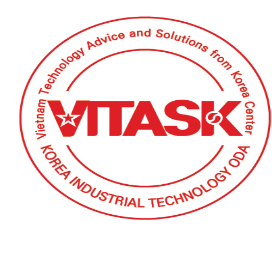 PHÓ GIÁM ĐỐC TRUNG TÂM VITASK                                             AN KYOUNG JIN THƯ MỜI THAM GIA ĐÀO TẠO CHƯƠNG TRÌNH ĐÀO TẠO CHUYÊN GIA TƯ VẤN NĂM 2021 TẠI TRUNG TÂM TƯ VẤN VÀ GIẢI PHÁP CÔNG NGHỆ VIỆT NAM- HÀN QUỐCTHƯ MỜI THAM GIA ĐÀO TẠO CHƯƠNG TRÌNH ĐÀO TẠO CHUYÊN GIA TƯ VẤN NĂM 2021 TẠI TRUNG TÂM TƯ VẤN VÀ GIẢI PHÁP CÔNG NGHỆ VIỆT NAM- HÀN QUỐCTHƯ MỜI THAM GIA ĐÀO TẠO CHƯƠNG TRÌNH ĐÀO TẠO CHUYÊN GIA TƯ VẤN NĂM 2021 TẠI TRUNG TÂM TƯ VẤN VÀ GIẢI PHÁP CÔNG NGHỆ VIỆT NAM- HÀN QUỐCCHI TIẾTCHƯƠNG TRÌNH ĐÀO TẠO PHƯƠNG PHÁP ĐÀO TẠOTHỜI GIAN ĐÀO TẠOTuần 0Đào tạo cơ sở : Đào tạo cơ sở về tư vấnĐào tạo online02 ~ 06.08.2021 ( Cá nhân tự học online, trong 4 tiếng ) Tuần 1Chương trình cơ bản: Phương pháp tăng cường các kỹ năng cơ bản của chuyên gia tư vấn và giải quyết các vấn đề sáng tạo.Đào tạo online 09 ~ 13.08.2021Tuần 2Chương trình chuyên môn: Thiết lập chiến lược thương mại hóa và quản lý dự án để cải thiện hiệu suất tư vấn.Đào tạo online16 ~ 20.08.2021Tuần 3Chương trình nâng cao ( thực hành ): Thực hành dự án giả định để nâng cao kỹ năng thực hành tư vấn.  Đào tạo online/offline11 ~15.10.2021Thời gianThời gianThứ 2Thứ 3Thứ 4Thứ 5Thứ 6Đào tạo cơ bản( Tuần 1 )Buổi sángGiới thiệu chương trìnhNăng lực cơ bản trong quản trị công nghệNăng lực cơ bản trong quản trị công nghệThực hành cơ bản TRIZThực hành cơ bản 6-SigmaĐào tạo cơ bản( Tuần 1 )Buổi chiềuNăng lực tư vấn cơ bảnNăng lực cơ bản trong quản trị công nghệWorkshop(Q&A)Thực hành cơ bản 6-SigmaWorkshop(Q&A)Đào tạo chuyên môn( Tuần 2 )Buổi sángGiới thiệu chương trìnhChiến lược tìm kiếm ngành kinh doanh mớiChiến lược thực hiện kinh doanh mớiQuản lý dự ánNăng lực kế hoạch và quản lýĐào tạo chuyên môn( Tuần 2 )Buổi chiềuChiến lược tìm kiếm ngành kinh doanh mớiChiến lược thực hiện kinh doanh mớiWorkshop(Q&A)Quản lý dự ánWorkshop(Q&A)Đào tạo nâng cao, thực hành( Tuần 3 )Buổi sángGiới thiệu chương trìnhThực hành theo nhómThực hành theo nhómThực hành theo nhómHỏi đáp và thảo luậnĐào tạo nâng cao, thực hành( Tuần 3 )Buổi chiềuHỏi đáp liên quan đến tư vấn quản lýThực hành theo nhómThực hành theo nhómThực hành theo nhómHỏi đáp và thảo luậnĐƠN ĐĂNG KÝ CHƯƠNG TRÌNH ĐÀO TẠO CHUYÊN GIA TƯ VẤN TẠI TRUNG TÂM TƯ VẤN VÀ GIẢI PHÁP CÔNG NGHỆ VIỆT NAM- HÀN QUỐCĐƠN ĐĂNG KÝ CHƯƠNG TRÌNH ĐÀO TẠO CHUYÊN GIA TƯ VẤN TẠI TRUNG TÂM TƯ VẤN VÀ GIẢI PHÁP CÔNG NGHỆ VIỆT NAM- HÀN QUỐCĐƠN ĐĂNG KÝ CHƯƠNG TRÌNH ĐÀO TẠO CHUYÊN GIA TƯ VẤN TẠI TRUNG TÂM TƯ VẤN VÀ GIẢI PHÁP CÔNG NGHỆ VIỆT NAM- HÀN QUỐCHọ tênTiếng AnhTiếng AnhTiếng ViệtTiếng ViệtTiếng ViệtThông tin cơ bảnGiới tính Giới tính Nam/ Nữ Liên hệDi độngDi độngThông tin cơ bảnNgày sinhNgày sinhLiên hệE-mailE-mailTình trạng nghề nghiệpNăm Năm Nơi làm việcKinh nghiệm và công việc chínhKinh nghiệm và công việc chínhKinh nghiệm và công việc chínhKinh nghiệm và công việc chínhKinh nghiệm và công việc chínhTình trạng nghề nghiệpBắt đầuKết thúcNơi làm việcKinh nghiệm và công việc chínhKinh nghiệm và công việc chínhKinh nghiệm và công việc chínhKinh nghiệm và công việc chínhKinh nghiệm và công việc chínhTình trạng nghề nghiệpTình trạng nghề nghiệpTình trạng nghề nghiệpHọc lựcNămNămTrường KhoaKhoaTốt nghiệpTốt nghiệpBằng cấpHọc lựcBắt đầuKết thúcTrường KhoaKhoaTốt nghiệpTốt nghiệpBằng cấpHọc lựcHọc lựcHọc lựcNhu cầu đào tạoKế hoạch sử dụng* Viết ngắn học tính cần thiết muốn được đào tạo và kế hoạch sử dụng sau này liên quan đến kinh nghiệm và nghiệp vụ của bản thân. * Viết ngắn học tính cần thiết muốn được đào tạo và kế hoạch sử dụng sau này liên quan đến kinh nghiệm và nghiệp vụ của bản thân. * Viết ngắn học tính cần thiết muốn được đào tạo và kế hoạch sử dụng sau này liên quan đến kinh nghiệm và nghiệp vụ của bản thân. * Viết ngắn học tính cần thiết muốn được đào tạo và kế hoạch sử dụng sau này liên quan đến kinh nghiệm và nghiệp vụ của bản thân. * Viết ngắn học tính cần thiết muốn được đào tạo và kế hoạch sử dụng sau này liên quan đến kinh nghiệm và nghiệp vụ của bản thân. * Viết ngắn học tính cần thiết muốn được đào tạo và kế hoạch sử dụng sau này liên quan đến kinh nghiệm và nghiệp vụ của bản thân. * Viết ngắn học tính cần thiết muốn được đào tạo và kế hoạch sử dụng sau này liên quan đến kinh nghiệm và nghiệp vụ của bản thân. * Viết ngắn học tính cần thiết muốn được đào tạo và kế hoạch sử dụng sau này liên quan đến kinh nghiệm và nghiệp vụ của bản thân. Chú ý1. Miễn phí học phí và bữa trưa trong thời gian đào tạo 2. Khóa đào tạo này là khóa học kéo dài ba tuần, với tổng số 90 giờ (5 ngày một tuần, 6h / ngày) và yêu cầu tham dự đào tạo 80% trở lên.3. Ngoài ra, đánh giá trình độ học viên thông qua bài kiểm tra ở mỗi cấp độ đào tạo và cấp chứng nhận   sau khi hoàn thành chương trình. 1. Miễn phí học phí và bữa trưa trong thời gian đào tạo 2. Khóa đào tạo này là khóa học kéo dài ba tuần, với tổng số 90 giờ (5 ngày một tuần, 6h / ngày) và yêu cầu tham dự đào tạo 80% trở lên.3. Ngoài ra, đánh giá trình độ học viên thông qua bài kiểm tra ở mỗi cấp độ đào tạo và cấp chứng nhận   sau khi hoàn thành chương trình. 1. Miễn phí học phí và bữa trưa trong thời gian đào tạo 2. Khóa đào tạo này là khóa học kéo dài ba tuần, với tổng số 90 giờ (5 ngày một tuần, 6h / ngày) và yêu cầu tham dự đào tạo 80% trở lên.3. Ngoài ra, đánh giá trình độ học viên thông qua bài kiểm tra ở mỗi cấp độ đào tạo và cấp chứng nhận   sau khi hoàn thành chương trình. 1. Miễn phí học phí và bữa trưa trong thời gian đào tạo 2. Khóa đào tạo này là khóa học kéo dài ba tuần, với tổng số 90 giờ (5 ngày một tuần, 6h / ngày) và yêu cầu tham dự đào tạo 80% trở lên.3. Ngoài ra, đánh giá trình độ học viên thông qua bài kiểm tra ở mỗi cấp độ đào tạo và cấp chứng nhận   sau khi hoàn thành chương trình. 1. Miễn phí học phí và bữa trưa trong thời gian đào tạo 2. Khóa đào tạo này là khóa học kéo dài ba tuần, với tổng số 90 giờ (5 ngày một tuần, 6h / ngày) và yêu cầu tham dự đào tạo 80% trở lên.3. Ngoài ra, đánh giá trình độ học viên thông qua bài kiểm tra ở mỗi cấp độ đào tạo và cấp chứng nhận   sau khi hoàn thành chương trình. 1. Miễn phí học phí và bữa trưa trong thời gian đào tạo 2. Khóa đào tạo này là khóa học kéo dài ba tuần, với tổng số 90 giờ (5 ngày một tuần, 6h / ngày) và yêu cầu tham dự đào tạo 80% trở lên.3. Ngoài ra, đánh giá trình độ học viên thông qua bài kiểm tra ở mỗi cấp độ đào tạo và cấp chứng nhận   sau khi hoàn thành chương trình. 1. Miễn phí học phí và bữa trưa trong thời gian đào tạo 2. Khóa đào tạo này là khóa học kéo dài ba tuần, với tổng số 90 giờ (5 ngày một tuần, 6h / ngày) và yêu cầu tham dự đào tạo 80% trở lên.3. Ngoài ra, đánh giá trình độ học viên thông qua bài kiểm tra ở mỗi cấp độ đào tạo và cấp chứng nhận   sau khi hoàn thành chương trình. 1. Miễn phí học phí và bữa trưa trong thời gian đào tạo 2. Khóa đào tạo này là khóa học kéo dài ba tuần, với tổng số 90 giờ (5 ngày một tuần, 6h / ngày) và yêu cầu tham dự đào tạo 80% trở lên.3. Ngoài ra, đánh giá trình độ học viên thông qua bài kiểm tra ở mỗi cấp độ đào tạo và cấp chứng nhận   sau khi hoàn thành chương trình. Tôi đăng ký tham gia chương trình đào tạo Chuyên gia tư vấn tại “Trung tâm Tư vấn và Giải pháp công nghệ Việt Nam - Hàn Quốc ( VITASK )” và xin cam kết sẽ thực hiện đúng quy định, nội quy lớp học.  Ngày     tháng    năm 2021Người đăng ký :                                                                  (Ký tên)                                                         Nguyễn văn ATôi đăng ký tham gia chương trình đào tạo Chuyên gia tư vấn tại “Trung tâm Tư vấn và Giải pháp công nghệ Việt Nam - Hàn Quốc ( VITASK )” và xin cam kết sẽ thực hiện đúng quy định, nội quy lớp học.  Ngày     tháng    năm 2021Người đăng ký :                                                                  (Ký tên)                                                         Nguyễn văn ATôi đăng ký tham gia chương trình đào tạo Chuyên gia tư vấn tại “Trung tâm Tư vấn và Giải pháp công nghệ Việt Nam - Hàn Quốc ( VITASK )” và xin cam kết sẽ thực hiện đúng quy định, nội quy lớp học.  Ngày     tháng    năm 2021Người đăng ký :                                                                  (Ký tên)                                                         Nguyễn văn ATôi đăng ký tham gia chương trình đào tạo Chuyên gia tư vấn tại “Trung tâm Tư vấn và Giải pháp công nghệ Việt Nam - Hàn Quốc ( VITASK )” và xin cam kết sẽ thực hiện đúng quy định, nội quy lớp học.  Ngày     tháng    năm 2021Người đăng ký :                                                                  (Ký tên)                                                         Nguyễn văn ATôi đăng ký tham gia chương trình đào tạo Chuyên gia tư vấn tại “Trung tâm Tư vấn và Giải pháp công nghệ Việt Nam - Hàn Quốc ( VITASK )” và xin cam kết sẽ thực hiện đúng quy định, nội quy lớp học.  Ngày     tháng    năm 2021Người đăng ký :                                                                  (Ký tên)                                                         Nguyễn văn ATôi đăng ký tham gia chương trình đào tạo Chuyên gia tư vấn tại “Trung tâm Tư vấn và Giải pháp công nghệ Việt Nam - Hàn Quốc ( VITASK )” và xin cam kết sẽ thực hiện đúng quy định, nội quy lớp học.  Ngày     tháng    năm 2021Người đăng ký :                                                                  (Ký tên)                                                         Nguyễn văn ATôi đăng ký tham gia chương trình đào tạo Chuyên gia tư vấn tại “Trung tâm Tư vấn và Giải pháp công nghệ Việt Nam - Hàn Quốc ( VITASK )” và xin cam kết sẽ thực hiện đúng quy định, nội quy lớp học.  Ngày     tháng    năm 2021Người đăng ký :                                                                  (Ký tên)                                                         Nguyễn văn ATôi đăng ký tham gia chương trình đào tạo Chuyên gia tư vấn tại “Trung tâm Tư vấn và Giải pháp công nghệ Việt Nam - Hàn Quốc ( VITASK )” và xin cam kết sẽ thực hiện đúng quy định, nội quy lớp học.  Ngày     tháng    năm 2021Người đăng ký :                                                                  (Ký tên)                                                         Nguyễn văn ATôi đăng ký tham gia chương trình đào tạo Chuyên gia tư vấn tại “Trung tâm Tư vấn và Giải pháp công nghệ Việt Nam - Hàn Quốc ( VITASK )” và xin cam kết sẽ thực hiện đúng quy định, nội quy lớp học.  Ngày     tháng    năm 2021Người đăng ký :                                                                  (Ký tên)                                                         Nguyễn văn A